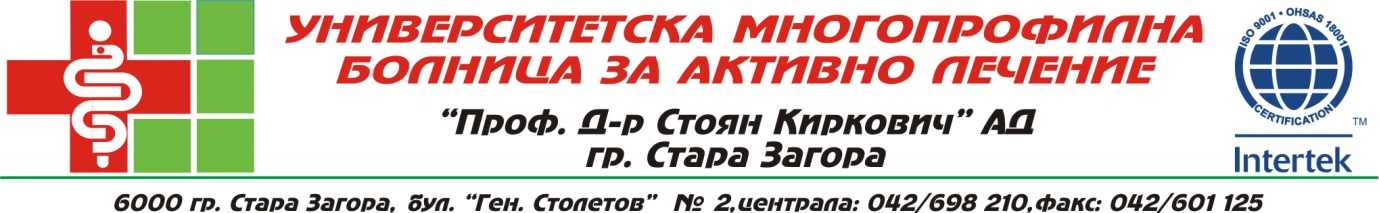 О Б Я В АУМБАЛ „Проф. д-р Стоян Киркович” ЕАД гр. Стара Загора  на основание чл. 19 от Закона за вътрешния одит в публичния сектор, търси да назначи служители на основен или допълнителен договор за следните длъжности:1. Ръководител на звено „Вътрешен одит“ - отговаря за цялостната дейност на звеното за вътрешен одит в „УМБАЛ „Проф. д-р Стоян Киркович” ЕАД, подпомага лечебното заведение да постига целите си чрез прилагането на систематичен и дисциплиниран подход за оценяване и подобряване ефективността на процесите за управление на риска, контрол и управление, осъществява и подпомага дейността по вътрешен одит на всички структури, програми, дейности и процеси в „УМБАЛ „Проф. д-р Стоян Киркович” ЕАД, включително на разпоредителите със средства на Европейския съюз и по други програми. Ръководител на звено Вътрешен одит изпълнява служебните си задължения в съответствие с изискванията на Закона за вътрешен одит в публичния сектор, Стандартите за вътрешен одит в публичния сектор, Етичния кодекс на вътрешните одитори, Статута на звеното за вътрешен одит, нормативната уредба и вътрешните актове на Изпълнителния директор на „УМБАЛ „Проф. д-р Стоян Киркович” ЕАД ;2. Специалист вътрешен одитор в звено „Вътрешен одит“ - подпомага лечебното заведение да постига целите си чрез прилагането на систематичен и дисциплиниран подход за оценяване и подобряване ефективността на процесите за управление на риска, контрол и управление, осъществява и подпомага дейността по вътрешен одит на всички структури, програми, дейности и процеси в „УМБАЛ „Проф. д-р Стоян Киркович” ЕАД , включително на разпоредителите със средства на Европейския съюз и по други програми. Вътрешният одитор изпълнява служебните си задължения в съответствие с изискванията на Закона за вътрешен одит в публичния сектор, Стандартите за вътрешен одит в публичния сектор, Етичния кодекс на вътрешните одитори, Статута на звеното за вътрешен одит, нормативната уредба и вътрешните актове на управителя на „УМБАЛ „Проф. д-р Стоян Киркович” ЕАД .I. Изисквания за заемане на длъжността Ръководител на звено „Вътрешен одит“:1. Специфични изисквания за заемане на длъжността съгласно нормативната уредба:
Да отговаря на изискванията на чл. 19 и чл. 21 от Закона за вътрешния одит в публичния сектор, а именно:
а) Да е дееспособно лице;
б) Да не е осъждан за умишлено престъпление от общ характер и да не е лишен по съдебен ред от правото да заема съответната длъжност;
в) Да има завършено висше образование и придобита образователно- квалификационна степен "магистър";
г) Да има най-малко три години стаж в областта на вътрешния или външния одит.
д) Да притежава сертификат "вътрешен одитор в публичния сектор", издаден от Министъра на финансите след успешно положен изпит по чл. 53 придобит след 2015г. в случай че лицето не е работило в тази област повече от три години или има преминато професионално обучение  или да притежава валиден международно признат сертификат за вътрешен одитор; е) Да не е работило в „УМБАЛ „Проф. д-р Стоян Киркович” ЕАД гр. Стара Загора  през последната една година по трудово правоотношение, освен като вътрешен одитор или служител в инспекторат по чл. 46 от Закона за администрацията;ж) Да не е работило през последните две години по трудово правоотношение като ръководител на „УМБАЛ „Проф. д-р Стоян Киркович” ЕАД гр. Стара Загора  или нейни подчинени структури;
з) Да не е съпруг/а/ или лице, с което се намира във фактическо съжителство, роднина по права линия без ограничения, по съребрена линия до четвърта степен включително или по сватовство до четвърта степен включително, работят или са работили на ръководна длъжност в „УМБАЛ „Проф. д-р Стоян Киркович” ЕАД гр. Стара Загора .
2.Допълнителни изисквания за заемане на длъжността:
а) Компютърни умения – компютърна грамотност и ползване на офис приложенията на операционната система Windows и продуктите на MS –OFFICE, Internet;
б) Добро познаване на законодателството, свързано с вътрешния одит и контрол и правилното му прилагане в съответната област;
в) Аналитична компетентност;
г) Умение за работа в екип.
3. Допълнителни умения и квалификации, носещи предимство на кандидата:
а) Владеенето на чужд език;
б) Опит на същата длъжност в друго лечебно заведение.II. Изисквания за заемане на длъжността Специалист вътрешен одит в звено „Вътрешен одит“:1. Специфични изисквания за заемане на длъжността съгласно нормативната уредба:
Да отговаря на изискванията на чл. 19 от Закона за вътрешния одит в публичния сектор, а именно:
а) Да е дееспособно лице;
б) Да не е осъждан за умишлено престъпление от общ характер и да не е лишен по съдебен ред от правото да заема съответната длъжност;
в) Да има завършено висше образование и придобита образователно- квалификационна степен „бакалавър“ или "магистър";
г) Да има най-малко две години стаж в областта на вътрешния или външния одит.
д) Да притежава сертификат "вътрешен одитор в публичния сектор", издаден от Министъра на финансите след успешно положен изпит по чл. 53, или да притежава валиден международно признат сертификат за вътрешен одитор;
2. Допълнителни изисквания за заемане на длъжността:
а) Компютърни умения – компютърна грамотност и ползване на офис приложенията на операционната система Windows и продуктите на MS –OFFICE, Internet;
б) Добро познаване на законодателството, свързано с вътрешния одит и контрол и правилното му прилагане в съответната област;
в) Аналитична компетентност;
г) Умение за работа в екип.3. Допълнителни умения и квалификации, носещи предимство на кандидата:
а) Владеенето на чужд език;
б) Опит на същата длъжност в друго лечебно заведение.III. Необходими документи:1. Заявление за кандидатстване за съответната длъжност;
2. Декларация от лицето, че е пълнолетен български гражданин, не е поставено под запрещение, не е осъждано за умишлено престъпление от общ характер на лишаване от свобода и не е лишено от правото да заема длъжността, за която кандидатства;
3. Копия от документи за придобита образователно – квалификационна степен и сертификат за “Вътрешен одитор в публичния сектор”, издаден от Министъра на финансите.
4. Копие от документи, удостоверяващи продължителността на професионалния опит;
5. Други документи, свързани с изискванията за заемането на длъжността;
6. Автобиография.IV. Място на работа: “ УМБАЛ „Проф. д-р Стоян Киркович” ЕАД гр. Стара Загора  V. Срок и място за подаване на документите:Краен срок за подаване на документите – 19.04.2019 год.
Документите се подават лично или чрез пълномощник с писмено пълномощно в Деловодството всеки работен ден от 8.00 часа до 16.00 часа.
Документите се завеждат по реда на тяхното постъпване, като за всяко подадено заявление се издава документ, в който се посочват името на подателя, дата и час на приемане на документите.VI. Начин за подаване на документите: Документите се подават в запечатан непрозрачен плик, надписан само с името на лечебното заведение, в който са поставени следните документи:
1. Заявление за кандидатстване за съответната длъжност;
2. Декларация от лицето, че е пълнолетен български гражданин, не е поставено под запрещение, не е осъждано за умишлено престъпление от общ характер на лишаване от свобода и не е лишено от правото да заема длъжността, за която кандидатства;
3. Копия от документи за придобита образователно – квалификационна степен и 
сертификат за “Вътрешен одитор в публичния сектор”, издаден от Министъра на финансите.
4. Копие от документи, удостоверяващи продължителността на професионалния опит;
5. Други документи, свързани с изискванията за заемането на длъжността;
6. Автобиография.VII. Предоставяне на информация: Лечебното заведение предоставя на кандидатите информация относно характеристиката на конкурсната длъжност след писмено заявление от кандидата до Изпълнителния директор на УМБАЛ „Проф. д-р Стоян Киркович” ЕАД гр. Стара Загора.